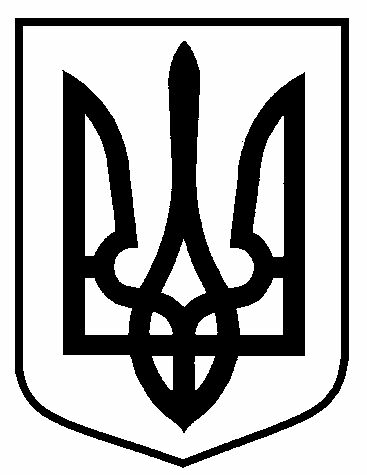 РОЗПОРЯДЖЕННЯМІСЬКОГО   ГОЛОВИм. Сумивід 	23.11.2018	   №   423-кс	Відповідно до постанови Кабінету Міністрів України від         09.03.2006 № 268 «Про упорядкування структури та умов оплати праці працівників апарату органів виконавчої влади, органів прокуратури, судів та інших органів», Положення про преміювання працівників відділу охорони здоров’я Сумської міської ради, керуючись пунктом 20 частини 4 статті       42 Закону України «Про місцеве самоврядування в Україні»	Виплатити премію Чумаченко Олені Юріївні, заступнику начальника відділу охорони здоров'я Сумської міської ради, в розмірі середньомісячної заробітної плати в межах фонду преміювання та економії фонду заробітної плати з нагоди Дня місцевого самоврядування.Виконуючий обов’язки міськогоголови з виконавчої роботи                                                    В.В.ВойтенкоВащенко 650-274	Розіслати: до справи, ВОЗ СМРПро преміювання заступника начальника відділу охорони здоров'я Сумської міської ради з нагоди Дня місцевого самоврядування